Publicado en Barcelona el 22/01/2024 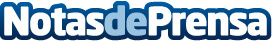 AleaSoft: Los precios de los mercados europeos cambian de tendencia después de empezar el año al alzaEn la semana del 15 de enero, los precios de los principales mercados eléctricos europeos descendieron respecto a la semana anterior. Esto representó un cambio de tendencia respecto a las subidas registradas en la mayoría de mercados en las últimas dos semanas. Los precios del gas y el CO2 continuaron la tendencia bajista de las últimas semanas y la producción eólica aumentó de forma generalizada. En la semana del 22 de enero los precios continuarán bajando en EPEX SPOT, pero subirán en MIBEL, IPEX y N2EXDatos de contacto:Alejandro DelgadoAleaSoft Energy Forecasting900 10 21 61Nota de prensa publicada en: https://www.notasdeprensa.es/aleasoft-los-precios-de-los-mercados-europeos_12 Categorias: Internacional Nacional Consumo Sostenibilidad Industria Sector Energético http://www.notasdeprensa.es